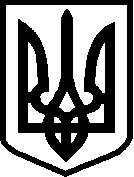 КРИВОРІЗЬКА ЗАГАЛЬНООСВІТНЯ ШКОЛА І-ІІІ СТУПЕНІВ №72 КРИВОРІЗЬКОЇ МІСЬКОЇ РАДИ ДНІПРОПЕТРОВСЬКОЇ ОБЛАСТІКод ЄДРПОУ 33416402  вул. Катеринівська,8а, м. Кривий Ріг, Дніпропетровська область, 50071                                     тел. (0564)642515, e-mail kscola72@gmail.comН А К А З30.08.2019р. 								        №  Про організацію роботи з профілактики правопорушень та запобігання дитячійбездоглядності, злочинності серед учнівзакладу у 2019-2020н.р.На виконання Указу Президента України від 12.06.2015 № 334/2015 "Про заходи щодо поліпшення національно-патріотичного виховання дітей та молоді", наказу МОН України від 23.07.2015 № 79 «Про вдосконалення контролю за охопленням навчанням дітей і підлітків шкільного віку,  листа МОН України №1/9-413 27.07.2018 "Про деякі питання щодо організації виховної роботи у навчальних закладах у 2019/2020 н.р.", та з метою попередження правопорушень, злочинності і бездоглядності школярів,  Н А К А З У Ю:1. Класним керівникам 1 – 11 класів:1.1. При плануванні навчально-виховної роботи на 2018/2019 навчальний рік передбачити дієві заходи і форми роботи з профілактики дитячих правопорушень та бездоглядності.1.2. Посилити індивідуальну роботу з учнями, схильними до правопорушень, та з їх батьками.1.3.  Щомісячно до 25 числа протягом року подавати інформацію про   проведену роботу щодо попередження правопорушень, злочинності і бездоглядності учнів школи, відображувати зміни у планах виховної роботи.                                                                     2.Заступнику директора з виховної роботи Капильцовій В.І.:                                                                                                 2.1. Затвердити заходи  по закладу щодо профілактики правопорушень та запобігання дитячій бездоглядності серед учнів на 2019-2020 н.р. (ДОДАТОК №1).2.2.  Організувати цикл зустрічей учнів школи з працівниками управління юстиції, ССД, КПСД.2.3. Систематично на загальношкільних лінійках, сайті закладу, в оперативному журналі відвідування школи «Дві години» аналізувати стан поведінки та відвідування навчальних занять учнями школи.2.4. Продовжити практику ведення карток особистого обліку учнів, схильних до правопорушень.2.5.  Залучати до роботи з профілактики правопорушень, злочинності і бездоглядності учнів школи -  шкільний та класні батьківські комітети.2.6. Продовжити контроль за щоденним обліком відвідування навчальних занять учнями школи за допомогою ведення журналу оперативного контролю «2 години».2.7. Залучити у 2019-2020 н.р. до роботи адміністративного корпусу з питань профілактики правопорушень, злочинності і бездоглядності учнів школи педагога – організатора, соціального педагога, практичного психолога школи, та представників ЦСС.2.8. Поновити банк даних на учнів, схильних до правопорушень, організувати соціально-педагогічну допомогу учням і сім'ям, які потребують особливої уваги, що опинилися в СЖО, взяти їх на внутрішньошкільний облік.3. Підсумки роботи педагогічного колективу по попередженню правопорушень, злочинності і бездоглядності учнів школи розглянути на засіданні шкільного методичного об’єднання класних керівників в травні 2019 року.4. Вчителю інформатики Ланчковському А.С. розмістити цей наказ на шкільному сайті.5. Ознайомити педагогічний колектив з даним наказом на педагогічній раді до 02.09.19 6. Контроль за виконанням даного наказу покласти на заступника директора з ВР Капильцову В.І.Директор школи:                                                     Ничипорук В.В.З наказом ознайомлені:                                                     Наказ отримано:Капильцова В.І.                                                                     Капильцова В.І.Кокіна А.О.                                                                            Богославська О.П. за п.5Коваль М.М. за п.3Гаренко К.В.Степаненко Н.О.Класні керівники 1-11 класівДОДАТОК №1Затверджено:наказом по закладу                                                                                                                 від 30.08.2019№     Заходи Криворізької загальноосвітньої школи І-ІІІ ступенів №72 з профілактики правопорушень та запобігання дитячій бездоглядностісеред учнів на 2019-2020 н.р.Проводити моніторинг ризиків виконання всіх норм насильства середдітей та учнівської молоді, визначення їх причин і розроблення індивідуальних програм психолого-педагогічного супроводу.Протягом року, індивідуально за потребоюЗабезпечити проведення огляду-конкурсу на кращу організацію правовиховної роботи в класних колективах з метою поширення правових знань та профілактики правопорушень в середовищі учнівської молоді.Листопад-березень Забезпечити залучення кількості дітей, схильних до правопорушень, до роботи в гуртках за напрямками позашкільної роботи.Протягом рокуВживати заходів щодо подальшого розвитку шкільного самоврядування, як форми громадського виховання толерантності особистості та набуття учнями життєвого досвіду.Протягом рокуПідвищити ефективність індивідуальної колекційної роботи з педагогічно занедбаними дітьми та підлітками, які вже скоювали протиправні дії, посилити корекційну роботу з учнями, які мають ознаки агресивної поведінки, забезпечити належний психолого-педагогічний супровід неповнолітніх, як можуть легко піддаватись впливу несприятливих зовнішніх обставин.Протягом рокуСприяти участі педагогічних працівників у проведенні Всеукраїнського рейду «Урок» з профілактики правопорушень і злочинів серед учнів школи, а також, виявлення дітей, які не розпочали навчання в закладах освіти, та усунення причин та умов, які сприяли цьому.Вересень 2019р.Організувати проведення «Тижнів правових знань» у закладі з метою профілактики правопорушень та популяризації правових знань у середовищі учнівської молоду.Листопад 2019р.Забезпечити підготовку та розповсюдження інформаційних матеріалів щодо ведення неповнолітніми здорового способу життя.Протягом рокуВпровадити щоквартальний моніторинг стану злочинності та правопорушень серед неповнолітніх, узагальнювати його результати. Подавати звіт про результати роботи до:до 15.05.2020 р.до 15.12.2019 р.Із заходами ознайомлені:Капильцова В.І. до п.9Подлевський Є.О.до п. 7, п.2Береза Л.І. до п.8Гаренко К.В., Степаненко Н.О.,Кокіна А.О. до п.: 1,2, 3,4,5,6